TRAVEL FORUM A travel information exchange about both domestic and international recreational and educational travel that is offered semi-monthly by the Membership Services Committee.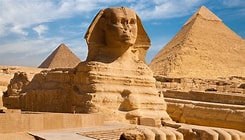 Two Chapter members co-host a one-hour sharing of information and discussion by participants.  Participation by Chapter members is voluntary.  Notices for date, time, and venue (i.e., Zoom meeting, social gathering, etc.) are announced in the Chapter Newsletter and by e-mail.  Forum Notes are provided by e-mail to participants and published for all members in the Chapter Newsletter and this website.  The Forum was established in March 2021 as a service to Columbia River Chapter members during the pandemic.  The original focus was travel options, COVID-19 rules and testing, and protection against loss of pre-paid travel bookings. As travel opportunities increased and restrictions eased in late 2021, the Forum emphasis shifted to post-pandemic travel opportunities, bargains, booking incentives, planning considerations, and changing COVID precautions and requirements.An additional feature of the Forum is having guest Subject Matter Experts (SME) to provide travel industry perspective and updates.  SMEs are experienced travel industry professionals.  The information and presentations are provided for general information and NOT for endorsing any travel company or its products.General Forum agenda:Recent travel experiences by participants including:The good, bad, and ugly, and lessons learned.Recommendations for travel and planning resources, and experiences to avoid.Future travel plans by participants—and requests for information and advice.Pandemic-related experiences and updates.Space-A travel tips.Favorite travel websites, travel agents, and other research and planning resources (e.g., MOAA Vacations, etc.).Cruising and tour experiences, plans, and tips.Upcoming webinars and in-person presentations, promotions, and events.Additional information about the Forum can be obtained by contacting the Membership Services Committee Chairman at the phone number provided on the cover page of the Chapter Newsletter.